Copyright guidelinesStudents may use content if the use is:EducationalNon profitOnly a portion of the original workALWAYS cite your sources by identifying: author, title, publisher, publishing date, and publishing location. When in doubt, always obtain written permission to use copyrighted material. For more information, visit the International Student Media Festival website: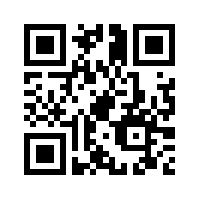 Fair Use LimitsFair Use LimitsTextPictures or Photos (Single artist)Up to 10% OR1000 words(whichever is less)Up to 5 imagesPoemsPictures or Photos (Collective work)Entire poem if less than 250 words(Maximum or 1 poem from a single artist or 5 poems from a collective work)Maximum of 10% or 15 images from a collective work(whichever is less)AudioMotion MediaUp to 10% OR 30 secs(whichever is less)Up to 10% OR 3 mins(whichever is less)